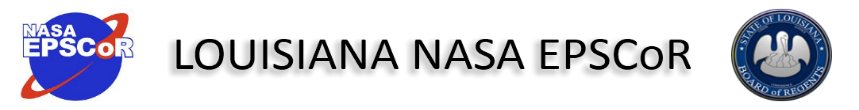 Research Awards Program (RAP)A NASA EPSCoR Research Infrastructure Development (RID) ProjectSponsored by NASA & the Louisiana Board of Regents (BoR)With Technical & Management Support from the Louisiana NASA EPSCoR Team at LSU La NASA EPSCoR Management Office364 Nicholson Hall, Department of Physics and AstronomyLouisiana State University, Baton Rouge, LA 70803225.578.8697 | http://lanasaepscor.lsu.edu/ | laspace@lsu.eduRAP Program Summary PageAbout the RAPThe RAP sub-program is designed for those researchers who have made a NASA contact and are ready to take the next step of initiating a small project. This could involve almost any type of NASA relevant work, such as utilizing a specific NASA facility, employing NASA expertise, or building upon previous NASA work (akin to technology/knowledge transfer) or working with a NASA group on problems of common interest. In all cases, the Louisiana researcher must have the support of a NASA researcher and include a plan for developing a research partnership, and the proposal must clearly state which Mission Directorate this project aligns with. The goal here is to develop larger, longer-lasting collaborative projects that can transition to the next level. There are two components to the proposed RAP subprogram.  Single Institution Projects (SIP) are designed to provide seed grants for R&D that have a demonstrated tie-in to a NASA priority. Projects are open to any area relevant to NASA's mission. Each project proposal must include a NASA Collaboration Development Plan that describes what effort has already been, and will be, undertaken to establish a partnership with one or more NASA researchers.  Partnership Projects (PP) involve two or more institutions, one of which should be a non-research-intensive institution and preferably an HBCU. In addition to the SIP requirements, a Partnership Project must demonstrate significant contributions from each institution, an equitable distribution of resources, and a management plan that details how the institutions will work together on the project.  An NOI is required in advance of proposal submission. Institutional sign-off is not required for the NOI. RAP awards will be issued for a 12-month period of performance. RAP-SIP awards are anticipated to be in the $30K-$40K range; RAP-PP awards are anticipated to range from $60K-$75K. Proposing institutions are expected to provide a 50% total cost-match. The project PI must be a faculty member at one of Louisiana’s institutions of higher education.Proposal SubmissionsSubmit a compliant RAP NOI to laspace@lsu.edu by 11:59 pm on Thursday, October 22, 2020. Submit fully compliant, signed proposal via email as a fully searchable pdf document to laspace@lsu.edu by 11:59 pm on Thursday, November 12, 2020. Important Dates: Proposal Release Date: Thursday, September 3, 2020NOI Due Date: Thursday, October 22, 2020 Proposal Due Date: Thursday, November 12, 2020Anticipated Award Announcements: late December 2020Anticipated Period of Performance: February 1, 2021 – January 31, 2022RAP Program Guidelines Introduction to the NASA EPSCoR RID Program The NASA Established Program to Stimulate Competitive Research (EPSCoR) is administered through NASA’s Office of STEM Engagement. The purpose of NASA EPSCoR is to strengthen the research capability of jurisdictions that have not in the past participated equitably in competitive federal research and development activities. The NASA EPSCoR Research Infrastructure Development (RID) program for 2019-2022 focuses on building the core strength needed to develop competitive research and technology development methods and activities for the solution of scientific and technical problems of importance to NASA as defined by one or more of the four Mission Directorates and one or more of the ten NASA Centers (including JPL). RID programs will also contribute to the overall research infrastructure, science and technology capabilities, higher education, and/or economic development of the EPSCoR jurisdiction. An emphasis should be placed on developing a core expertise and robust research program capable of successfully competing for funds offered by NASA, industry, other federal agencies, and additional external sources beyond the EPSCoR program. NASA 2018 Strategic Plan NASA’s 2018 strategic plan aligns the Agency’s future activities along three strategic themes of Discover, Explore, and Develop, as well as a fourth theme focused on the activities that will Enable the Agency’s mission.DISCOVER references NASA’s enduring purpose of scientific discovery.EXPLORE references NASA’s push to expand the boundaries of human presence in space.DEVELOP references NASA’s broad mandate to promote the technologies of tomorrow.ENABLE references the capabilities, workforce, and facilities that allow NASA to achieve its Mission.The complete plan can be downloaded . NASA VisionTo discover and expand knowledge for the benefit of humanity. NASA MissionLead an innovative and sustainable program of exploration with commercial and international partners to enable human expansion across the solar system and bring new knowledge and opportunities back to Earth.  Support the growth of the Nation’s economy in space and aeronautics, increase understanding of the universe and our place in it, work with industry to improve America’s aerospace technologies, and advance American leadership. NASA Office of STEM Engagement (formerly Office of Education) NASA’s journeys have propelled technological breakthroughs, pushed the frontiers of scientific research, and expanded our understanding of the universe. These accomplishments, and those to come, share a common genesis: education in science, technology, engineering, and math. NASA’s Office of STEM Engagement (OSTEM) delivers tools for young Americans and educators to learn and succeed. OSTEM seeks to:Create unique opportunities for students and the public to contribute to NASA’s work in exploration and discovery.Build a diverse future STEM workforce by engaging students in authentic learning experiences with NASA people, content, and facilities.Strengthen public understanding by enabling powerful connections to NASA’s mission and work.To achieve these goals, NASA’s Office of STEM Engagement strives to increase K-12 involvement in NASA projects, enhance higher education, support underrepresented communities, strengthen online education, and boost NASA's contribution to informal education. The intended outcome is a generation prepared to code, calculate, design, and discover its way to a new era of American innovation.The Aerospace Research and Career Development (ARCD) EPSCoR program strengthens the research capabilities of the nation’s colleges and universities. The EPSCoR research conducted contributes to the research needs of NASA’s mission directorates and advances the nation’s scientific and technology innovation agenda as well as the jurisdiction’s aerospace research and development priorities.NASA Mission DirectoratesResearch and technology priorities are aligned with one or more of NASA’s Mission Directorates:The Science Mission Directorate (SMD) expands the frontiers of Earth science, heliophysics, planetary science, and astrophysics. Using robotic observatories, explorer craft, ground-based instruments, and a peer-reviewed portfolio of sponsored research, SMD seeks knowledge about our solar system, the farthest reaches of space and time, and our changing Earth.The Aeronautics Research Mission Directorate (ARMD) transforms aviation with research to dramatically reduce the environmental impact of flight, and improves aircraft and operations efficiency while maintaining safety in increasingly crowded skies. ARMD also generates innovative aviation concepts, tools, and technologies for development and maturation by the aviation community.The Space Technology Mission Directorate (STMD) pursues transformational technologies that have high potential for offsetting future mission risk, reducing cost, and advancing existing capabilities. STMD uses merit-based competition to conduct research and technology development, demonstration, and infusion of these technologies into NASA’s missions and American industry. This mission directorate is being refocused as a new Exploration Research & Technology (ER&T) organization to support exploration as a primary customer.The Human Exploration and Operations Mission Directorate (HEOMD) leads human exploration in and beyond low Earth orbit by developing new transportation systems and performing scientific research to enable sustained and affordable human life outside of Earth. HEOMD also manages space communication and navigation services for the Agency and its international partners.Programs supported by La NASA EPSCoR must support the NASA organization, align with the NASA Strategic Plan, and support the goals of one or more directorates, NASA centers, and the Office of STEM Engagement. See Appendix A for a current list of areas of interest listed by MD and Center.NASA EPSCoR Research LiaisonsThere is a NASA EPSCoR Research Liaison within each Mission Directorate and at each Center. These liaisons can assist with activities ranging from site visits for establishing collaborations to resolving issues after the award. Technical and scientific questions about research opportunities in this announcement may be directed to the appropriate contact below. Discussions of research with the appropriate NASA EPSCoR Research Liaison (MD, Center, or JPL) personnel are strongly encouraged.NASA Mission Directorate Contacts The Aeronautics Research Mission Directorate (ARMD), POC: Karen Rugg, Lead, Communications & Education, Phone: (202) 358-2197 karen.l.rugg@nasa.gov Human Exploration and Operations Mission Directorate (HEOMD), POC: Bradley Carpenter, Space Life and Physical Sciences Research & Applications Division, Phone: (202) 358-0826, BCarpenter@nasa.govScience Mission Directorate (SMD), POC: Kristen Erickson, Director, Science Engagement &Partnerships, Phone: (202) 358-1017, kristen.erickson@nasa.gov Space Technology Mission Directorate (STMD), POC: Damian Taylor, Directorate Liaison, SBIR and STTIR Mission, Phone: (202) 358-1432, damian.taylor@nasa.gov  NASA EPSCoR Center LiaisonsNASA EPSCoR RID Program in Louisiana The Louisiana Board of Regents (BoR) has received an EPSCoR Research Infrastructure Development (RID) award, “New Development for Louisiana Aerospace Research,” from the NASA EPSCoR program. Moving a jurisdiction forward in competitiveness is the foundational goal of all EPSCoR programs and is measured by a jurisdiction’s rank in its percentage of federal R&D funds received over a three-year period. Louisiana’s success with EPSCoR can be seen by looking at the state’s rankings over time – moving from the bottom to the mid-point on the EPSCoR list. Aerospace has accounted for much of our growth with expertise developed in areas ranging from smart materials to air traffic management, from additive manufacturing to astrophysics. But the work is far from completed. We need to build upon what has been accomplished and move forward into increased competitiveness. Achieving this goal requires a number of plans and actions: (a) expanding university educational opportunities, (b) enhancing research infrastructure, (c) fostering R & D capabilities, and (d) capitalizing upon the resultant intellectual property. NASA EPSCoR provides university students and faculty exposure to and involvement in the Aerospace research enterprise, improves faculty research capabilities (both at a given institution and between institutions), enhances research facilities and infrastructure, and opens opportunities for faculty (particularly junior faculty), post-doctoral researchers, and students to engage in meaningful Aerospace R&D all with the goal of graduating from the EPSCoR program designation. The Research Infrastructure Development (RID) component of NASA EPSCoR is of critical importance to prepare Louisiana’s researchers to become involved in larger projects which can be proposed as NASA EPSCoR Research Implementation Projects or proposed to NASA opportunities issued by the directorates. Thus, the overall Goal for the NASA EPSCoR RID is to Elevate the Competitiveness of the State's researchers in Aerospace Science and Technology Development. Research Award Program (RAP)The RAP sub-program provides seed funding for Louisiana researchers working on a NASA-related research project with the explicit support of a NASA researcher. This could involve almost any type of NASA relevant project, such as utilizing a specific NASA facility, employing NASA expertise, building upon previous NASA work (akin to technology/knowledge transfer), or working with a NASA group on problems of common interest. In all cases, the Louisiana researcher must 1) have the support of a NASA researcher and include a plan for developing a research partnership and 2) provide evidence of direct alignment with at least one NASA Mission Directorate. The goal here is to develop larger, longer-lasting collaborative projects that can transition to the next level. There are two variations within the RAP subprogram.  Single Institution Projects (SIP) are designed to provide seed grants for R&D projects to be conducted at a single Louisiana institution that have a demonstrated tie-in to a NASA priority. Projects are open to any area relevant to NASA's mission. Each project proposal must include a NASA Collaboration Development Plan that describes what effort has already been, and what will be, undertaken to establish a partnership with one or more NASA researchers. Proposal evaluation criteria will include whether the PI has already established a NASA link as evidenced by a letter or e-mail from one or more NASA supporters indicating their interest in the project and willingness to host a visit by the PI or the PI team. During the period of the award (nominally 12 months), the research team should plan to make one or more trips to the NASA facility to interact with the NASA researcher who supports the project.  The project PI must be a faculty member at one of Louisiana’s institutions of higher education. Post-doctoral associates, graduate students, and undergraduate student researchers should be involved as needed. Single Institution Projects may involve more than one faculty researcher, but only one faculty member can serve as the PI.Partnership Projects (PP) involve two or more institutions, one of which should be a non-research- intensive institution and preferably one of Louisiana’s HBCU campuses. A Partnership Project is much like a SIP except involving multiple institutions. In addition to the SIP requirements, a Partnership Project must demonstrate significant contributions from each institution, an equitable distribution of resources, and a management plan that details how the institutions will work together on the project. Like a SIP, a PP must be focused upon evolving the team toward more significant research involvement. Since they involve significant work at multiple institutions, we anticipate that PP awards will be approximately double the value of a SIP award. For PP awards, there will be only one PI at the lead institution and a single Co-I for any partner institution. These seed grants from NASA EPSCoR are not just research grants. Excellent research must be performed, but the project should also be designed to (a) increase research capacity and competitiveness and (b) be scalable to a team approach for a larger future endeavor. Evidence of the probability of (a) and (b) must be presented in the proposal and addressed in the project report.EligibilityThe project PI must be a faculty member at one of Louisiana’s institutions of higher education. Post-doctoral associates, graduate students, and undergraduates should be involved as needed.  The RAP sub-program is designed to provide seed grants to LA researchers for R & D that has a demonstrated tie-in to a NASA center. Projects must involve Research or Technology and are open to any area relevant to NASA. Proposals must explicitly link the proposed project to a research priority within one of NASA’s four Mission Directorates. A letter/email of interest from a NASA researcher which shows support for the project, a willingness to host a visit from the PI/team and recognizes potential for future collaborations must be included. During the period of the award (nominally 12 months), the researcher must make one, or more, trips to the NASA center to interact and/or work with the NASA researcher who has shown interest in the project. Contact info for Mission Directorate Leads and University Affairs Officers at the various NASA centers are included earlier in these guidelines.  NASA Collaboration Development Plan Each project proposal must include a NASA Collaboration Development Plan that describes what effort has already been, and will be, undertaken to establish a partnership with one or more NASA researchers. Proposal evaluation criteria will include whether the PI has already established a NASA link as evidenced by a letter or e-mail from one or more NASA supporters indicating their interest in the project and willingness to host a visit by the PI or the PI team. See Appendix A for a current list of areas of interest listed by NASA MD and Center.Period of PerformanceRAP awards will be issued for a 12-month period of performance. No cost extensions (NCEs) for ongoing projects may be considered if submitted to the La Board of Regents Sponsored Programs office no later than 60 days before the initial project end-date. All NCE requests must include a multi-page status report (similar to a final technical report) which addresses all accomplishments made to-date on the project (including all publications, proposals, presentations, patents, etc), where the project is in relation to the originally proposed end date, reasons why the project has been delayed, and a proposed plan for completing the project. This status report must also identify all participants on the project and include demographics for each (students, post-docs, faculty, and staff).Award Funding AmountsRAP-SIP awards are anticipated to be in the $30K-$40K range; RAP-PP awards are anticipated to range from $60K-$75K. We anticipate funding 2 to 5 SIPs and 1 to 2 PPs this cycle.   Proposed CostsThis program is intended to improve research capability in Louisiana and, consequently, costs should primarily support effort within the state. Direct labor costs will be allowed exclusively for faculty, staff, students, and visiting researchers at Louisiana institutions. Funding allocated outside of the state is not recommended. If proposed, it should be minimal, must be well justified with compelling evidence that such an investment would still offer substantial permanent improvement to Louisiana’s research infrastructure. A statement that funding to external sites would improve the probability of proposal selection would not be sufficient justification. Project costs should be documented in the proposal as necessary to meet the project goals and objectives. Reasonable costs include salary and wages for faculty, research associates, and student researchers, travel to NASA centers for collaboration development meetings, and basic materials and supplies to conduct the research. This program is not designed to fully support a graduate student, and student tuition is not an allowable expense. Any rebudgeting in excess of 20% requires advanced approval from the Board of Regents. Rebudget requests must be submitted in writing with a complete explanation as to why the funds could not be spent as proposed, why a rebudget is necessary, and how the newly structured budget will still meet the spirit of the award. Rebudget requests must include the original budget and budget justifications along with the proposed revised budget and budget justification.Cost-ShareProposing institutions are expected to provide at least a 50% cost-match. This is taken by the reviewers as evidence of commitment on the part of the proposing institution(s). Such an institutional commitment in the form of re-assigned responsibilities is most significant since it allows the faculty member(s) sufficient time to participate in and manage the proposed research. Lack of such time calls into question the ability of the proposers to actually carry the project to a successful conclusion. All cost sharing must be certified in the project final financial report.Indirect (F&A) CostsRAP awards are typically funded with BoR cost-share funds and as such indirect (F&A) cost recovery will be allowed at the BoR rate, i.e. 25% of salaries, wages, and fringe benefits. Unrecovered indirect is allowable (and recommended) cost sharing. The LaSPACE/La NASA EPSCoR program management team may choose to use any available NASA funds to support a RAP project, and in such instances the proposing institution agrees to retain the BoR indirect rate charges and cost restrictions, as originally proposed.Award Subcontract Award funds will be provided by subcontract from the Board of Regents to the lead applicants’ college or university, which will assume responsibility for administering the funds according to standard procedures. For PP awards, one institution must be the lead institution to which the award will be given. This lead institution will subcontract with the partner institution.Diversity It is a national priority to increase diversity in Science, Technology, Engineering, and Mathematics (STEM), from university students, faculty, and staff to industry employees. Traditionally, minority groups and women have been under-represented in the STEM disciplines as students and faculty as well as in the workplace after graduation. All proposers are encouraged to help recruit diverse participants to their proposed projects. Animal Use Any project proposing the use of an animal model for validation must include a local IACUC approval letter, fully signed, which specifies a validity period longer than the proposed project period. Failure to obtain the Institutional Animal Care and Use Committee’s approval in advance, is grounds for returning the proposal unreviewed. Attach the IACUC material as an additional appendix.Human SubjectsProjects that involve human subjects are not acceptable for this program.CertificationsWhen preparing a proposal that requires institutional certification, waiver, or approval the proposers will need to address applicable compliance issues in advance. All necessary internal approvals from the lead and collaborator institutions must be secured and documented in writing. A letter (see sample in the attachments section of these guidelines) signed by the authorized organization representative certifying that all reviews and waivers relevant to the proposal have been completed must be submitted to laspace@lsu.edu no later than 30 calendar days after the proposal due date. Even through extra time is allowed to submit the commitment document, the letter is considered to be part of the proposal and will be included as an appendix in the subaward contract from the Board of Regents. Failure to provide this commitment in the approved time frame may result in disqualification and selection of alternate proposals.Public Nature of Applications Once an application is received, it becomes public record. Although the staff will not disseminate applications to individuals other than to reviewers, applicants should be aware that, if a request for information is made by the public (e.g., the news media), a copy of the application, by law, must be provided.  Disclosure of Information All La NASA EPSCoR programs must conform to applicable Federal, State, and NASA Agency regulations and stipulations. This includes annual reporting of award participant information to both the Louisiana Board of Regents and NASA. Part of this information will include both directory information such as name, address, telephone number, date of birth, and demographic information such as gender, ethnicity, and race for all award participants including faculty, staff, and students. Further, outreach includes public dissemination of its supported programs through The Spaceporter Newsletter, the La NASA EPSCoR website (http://laNASAepscor.lsu.edu/), as well as papers and/or presentations at Space Grant or related Education & Public Outreach conferences. The contents of award reports, including participant names, titles, institution, project summaries, results or conclusions and images, might be included in such public outreach articles. It is not intended that these public articles will disclose directory or demographic information except as aggregated statistical data.Final Deliverables At the end of the project, two final reports are required: the Final Technical Report and the Final Financial Report. These reports are due within 30 days after the subcontract expiration date.The Final Technical Report will be a multi-page write-up that is suitable for transmission to NASA and BoR. This report should describe the activities undertaken, the participants, and your assessment, as Principal Investigator, of the success of the venture, the impact that it had (or will have), any follow-on proposals in preparation/submitted and any further plans for a continuation of this or similar projects.  Please also include a full bibliography. Copies of reports, presentations, publications, follow-on proposals, patent related material, technology transfer, or publicity may be submitted as required in the report narrative. These items should contain citations acknowledging NASA EPSCoR/BoR support. This report shall be submitted to the Board of Regents (jessica.patton@laregents.edu) and the LA NASA EPSCoR/ LaSPACE office (laspace@lsu.edu) via email.  The Final Financial Report is an official report that shows the final expenditure of the funds and certifies the cost sharing. This report is to be submitted to the Board of Regents by your university's financial office using the BoR electronic reporting system.Additional instructions for reporting are given in the sub-award document.Evaluation Criteria A panel of external reviewers will rate all of the proposals on the following criteria. (25%) 	Scientific & Technical Merit (15%) 	Relevance to space/aerospace fields (10%) 	Relevance to on-going research project/priority at a NASA Mission Directorate/Center(15%) 	Potential for additional funding at more competitive/higher levels(10%) 	Evidence of NASA enthusiasm based on the letter of interest(15%) 	Demonstrated competency of the proposed team to complete the scope of work(10%) 	Appropriateness of the budget to complete the work; sufficient university investment RAP Proposal Format & Submittal RAP proposals should be submitted as fully searchable pdf documents via email to laspace@lsu.edu.  A RAP proposal must include the following completed sections in the order presented:RAP Cover PageProposed Project Summary PageCurrent & Pending Support FormProposal Narrative (not to exceed 10 pages, including figures and tables, no smaller than 11 point font & one inch margins)Introduction (overview of the scope of work for this proposal, include mention of the NASA mission directorate and any major ongoing NASA research projects this work is relevant to).Background (provide a bigger picture of how the proposed work fits into your overall research plans and the field of study at large).Research Objectives (clearly identify all science and technical objectives for this proposal).Relevance to NASA and NASA Mission Directorates/Centers (identify all the current and potential applications/relevance to NASA, including future scalability of this project and where a larger scale project would fit in. Explicitly identify the mission directorate to which this project aligns with details on the related research priorities of said MDs). See Appendix A for a current list of areas of interest listed by MD and Center. Implementation Strategy and Milestone Schedule (detail exactly what deliverables are expected, when, and by whom; clearly reference any partner institutions if this is a PP).NASA Collaboration Development Plan (map out any contact you have had thus far with a reasonable plan for development over the course of this project, including number of meetings in person or via phone/web technology; be sure to identify what you will get from NASA and what NASA will get from you over the period of the award).Management Plan (lay out a hierarchy of individuals/institutions working on the project, a recruitment plan for team members not yet identified, and methods for tracking and reporting progress throughout the project; partnership proposals must clearly divide tasks and lay out a clear plan for managing work at multiple institutions).  Anticipated Outcomes/Plans for Future Endeavors/Future Collaborations with NASA (include plans for publications, conferences, funding opportunities, and full-scale collaborations).References Cited within the proposal Budget Section: Each participating institution must have its own completed Budget Form followed by a narrative explanation of all costs listed on its form. Explanations are required for both requested funds and proposed cost-shares. Letter of Interest from a NASA Researcher   Short Vita for Principal Investigator (and for Co-I on PP proposals)Letter Certifying all Institutional Reviews are complete (can be submitted 30 days after proposal due date. See section on Certifications.)Letter of Commitment from the Co-I on PP proposalsAttachmentsRequired Proposal Forms  Required Forms for Proposal All proposals submitted must use the forms included following this page. Proposals not using these forms may be rejected without review. NOI (due October 22, 2020)Cover SheetProposed Project Summary Current & Pending Support FormProposal Budget Form Sample Letter for Certifying all Institutional Reviews are complete Sample Letter of Commitment for PPsLa NASA EPSCoR RAP Program Notice of Intent (NOI) to Propose This NOI must be submitted by the PI to LaSPACE on, or before, Thursday, October 22, 2020 via email to laspace@lsu.edu. No institutional signature is required for the NOI. A NASA EPSCoR – La BoR RID ProjectResearch Awards Program (RAP) Cover Sheet1.	Title of Proposed Project:		                                                                               Is this a ____ SIP or ____ PP project?2.	Principal Investigator:				(Name)	 		(Department)3.	Institution of Higher Education:	4.	PI Address:			(Street Address/P.O. Box Number)		(City, State)	(Zip Code)5.	Telephone:	 FAX:		PI E-mail:		6.	NASA Sponsor: 				(Name)	(Position)(Center)		(e-mail)7.	Total Funds Requested:$	  Institutional Commitment:$	**************************************************************************Certification of Compliance with Applicable Executive Orders and U.S. Code: By signing and submitting this proposal, the signatories certify that the statements made in this proposal are true and complete to the best of their knowledge; they agree to comply with LaSPACE award terms and conditions if an award is made as a result of this proposal; and the institution and proposed project are in compliance with all applicable Federal and State laws and regulations including, but not limited to, Executive Order 12549, Debarment and Suspension, 34 CFR Part 85, Section 85.510, Participant's responsibilities; Non-Discrimination; Certification against Lobbying imposed by section 1352, title 31, U.S. Code; Compliance with China Funding Restriction as detailed in Public Laws 112-10 Section 1340(a) and 112-55, Section 539; ACORN Compliance in accordance with 534 of the Consolidated and Further Continuing Appropriations Act of 2012 (Pub. L.112-55); and does not have a federal tax liability or federal felony conviction (sections 544 and 543 of Public Law 112-55).  8.	Signature of Principal Investigator:	9.	Name of Authorized Institutional Rep:	10.	Signature of Authorized Institutional Rep:	11. 	Date Signed: _________________________________________________________________Proposed RAP Project Summary Current and Pending Support Form This Form is to be filled out for the Principal Investigator and the Co-I for PP proposals. For each Project provide the following information: Funding Agency, Title, Funding Amount, Starting and Ending Dates, and Personnel Effort Committed to the Project (person-months or % of effort). Please add additional pages as needed.  1.  Current Support	Agency/Grant No.:	Title:	Amount	Period:	Effort:	Location:	Agency/Grant No.:	Title:	Amount	Period:	Effort:	Location:2.  Pending Support	Agency:		Title:	Amount	Period:	Effort:	Location:	Agency:		Title:	Amount	Period:	Effort:	Location:A NASA EPSCoR – La BoR RID ProjectResearch Awards Program (RAP) Budget Request SheetInclude a budget narrative page with explanations and justifications for all costs following each budget form submitted.Proposal Title: _________________________________________________________________Principal Investigator: ___________________________________________________________Institution: ____________________________________________________________________*Must be certified on all financial billings/reports. ** BoR rate (25% of Subtotal A) allowed. Revised 6/2015Sample Letter Certifying Completion of Institutional ReviewsPlease use university letterhead. 										Month, Day, YearLaSPACE / LA NASA EPSCoR Program Office Dr. T. Gregory Guzik, DirectorLSU Department of PhysicsBaton Rouge, LA 70803Dear Dr. Guzik:“Insert Institution” agrees to participate as a subrecipient in Louisiana Board of Regents' and NASA EPSCoR RID program, RAP project entitled “Insert Proposal Title.” The “Insert Institution” portion of the work as described in the attached proposed scope of work will be under the primary direction of “Insert Name of PI.”This letter acknowledges that the institution has conducted all reviews, and signed all waivers, and certifications associated with the proposed effort so that the project can be immediately implemented following award by the Board of Regents.We look forward to a rewarding and productive research effort.Sincerely, Authorized Institutional Rep Printed: Full NameAuthorized Institutional Rep Signature: ______________________________________________Enclosures:	<Any necessary attachments>Sample Letter of Commitment for Partnership ProposalsPlease use university letterhead. 										Month, Day, YearThis letter of commitment acknowledges that “Insert Co-I name” of “Insert Institution” is identified by name as a Co-Investigator to the proposal, “Insert Proposal Title” that is submitted by “Insert Name of PI” from “Insert Name of Lead Institution” in response to the Louisiana NASA/BoR EPSCoR RID call for proposals for the Research Awards Program (RAP). The Co-I confirms his/her intent to carry out all responsibilities identified in this proposal. We understand that the extent and justification of our institution’s participation as stated in this proposal will be considered during peer review in determining in part the merits of this proposal. We have read the entire proposal, including the management plan and budget, and agree that the proposal correctly describes our institution’s commitment to the proposed project under review. Co-I Printed: Full NameCo-I Signature: _________________________________________________________________Authorized Institutional Rep Printed: Full NameAuthorized Institutional Rep Signature: ______________________________________________Appendix A:  NASA Mission Directorates and Center Alignment *Provided by Jeppie Compton, NASA EPSCoR Program Manager, NASA Office of STEM Engagement, included in the FY20 NASA EPSCoR CAN Solicitation NASA’s Mission to pioneer the future in space exploration, scientific discovery, and aeronautics research, draws support from four Mission Directorates, nine NASA Centers, and JPL, each with a specific responsibility. A.1 Aeronautics Research Mission Directorate (ARMD) conducts high-quality, cutting-edge research that generates innovative concepts, tools, and technologies to enable revolutionary advances in our Nation’s future aircraft, as well as in the airspace in which they will fly. ARMD’s four research programs develop advanced technologies to reduce aviation’s environmental impact & transform the way we fly.Advanced Air VehiclesAirspace Operations and SafetyIntegrated Aviation SystemsTransformative Aeronautics Concepts ProgramAdditional information on the Aeronautics Research Mission Directorate (ARMD) can be found at: https://www.nasa.gov/aeroresearch.Areas of Interest - POC: Karen Rugg, karen.l.rugg@nasa.govProposers are directed to the following:ARMD Programs: https://www.nasa.gov/aeroresearch/programsThe ARMD current year version of the NASA Research Announcement (NRA) entitled, "Research Opportunities in Aeronautics (ROA)” is posted on the NSPIRES web site at http://nspires.nasaprs.com (Key word: Aeronautics). This solicitation provides a complete range of ARMD research interests.A.2 Human Exploration & Operations Mission Directorate (HEOMD) provides the Agency with leadership and management of NASA space operations related to human exploration in and beyond low-Earth orbit. HEO also oversees low-level requirements development, policy, and programmatic oversight. The International Space Station, currently orbiting the Earth with a crew of six, represents the NASA exploration activities in low-Earth orbit. Exploration activities beyond low Earth orbit include the management of Commercial Space Transportation, Exploration Systems Development, Human Space Flight Capabilities, Advanced Exploration Systems, and Space Life Sciences Research & Applications. The directorate is similarly responsible for Agency leadership and management of NASA space operations related to Launch Services, Space Transportation, and Space Communications in support of both human and robotic exploration programs. Additional information on the Human Exploration & Operations Mission Directorate (HEOMD) can be found at: (http://www.nasa.gov/directorates/heo/home/index.html)Areas of Interest - POC: Bradley Carpenter, bcarpenter@nasa.govHuman Research ProgramThe Human Research Program (HRP) is focused on investigating and mitigating the highest risks to human health and performance in order to enable safe, reliable, and productive human space exploration. The HRP budget enables NASA to resolve health risks in order for humans to safely live and work on missions in the inner solar system. HRP conducts research, develops countermeasures, and undertakes technology development to address human health risks in space and ensure compliance with NASA's health, medical, human performance, and environmental standards.Space Life Sciences The Space Life Sciences, Space Biology Program has three primary goals: To effectively use microgravity and the other characteristics of the space environment to enhance our understanding of fundamental biological processes; To develop the scientific and technological foundations for a safe, productive human presence in space for extended periods and in preparation for exploration; and To apply this knowledge and technology to improve our nation's competitiveness, education, and the quality of life on Earth. These goals will be achieved by soliciting research using its three program elements: Cell and Molecular Biology and Microbial Biology - studies of the effect of gravity and the space environment on cellular, microbial and molecular processes; Organismal & Comparative Biology - studies and comparisons of responses of whole organisms and their systems; and Developmental Biology – studies of how spaceflight affects reproduction, development, maturation and aging of multi-cellular organisms, as described in NASA's Fundamental Space Biology Science Plan (PDF, 7.4 MB). Further details about ongoing activities specific to Space Biology are available at: Space Biosciences website Physical Science Research The Physical Science Research Program, along with its predecessors, has conducted significant fundamental and applied research, both which have led to improved space systems and produced new products offering benefits on Earth. NASA's experiments in various disciplines of physical science reveal how physical systems respond to the near absence of gravity. They also reveal how other forces that on Earth are small compared to gravity, can dominate system behavior in space. The Physical Science Research Program also benefits from collaborations with several of the International Space Station international partners—Europe, Russia, Japan, and Canada—and foreign governments with space programs, such as France, Germany and Italy. The scale of this research enterprise promises new possibilities in the physical sciences, some of which are already being realized both in the form of innovations for space exploration to improve the quality of life on Earth. Research in physical sciences spans from basic and applied research in the areas of: Fluid physics: two-phase flow, phase change, boiling, condensation and capillary and interfacial phenomena; Combustion science: spacecraft fire safety, solids, liquids and gasses, supercritical reacting fluids, and soot formation; Materials science: solidification in metal and alloys, crystal growth, electronic materials, glasses and ceramics; Complex Fluids: colloidal systems, liquid crystals, polymer flows, foams and granular flows; and Fundamental Physics: critical point phenomena, atom interferometry and atomic clocks in space. Implementing Centers: NASA's Physical Sciences Research Program is carried out at the Glenn Research Center (GRC), Jet Propulsion Laboratory (JPL) and Marshall Space Flight Center (MSFC). Further information on physical sciences research is available at http://issresearchproject.nasa.gov/Engineering ResearchSpacecraft: Guidance, navigation and control; thermal; electrical; structures; software; avionics; displays; high speed re-entry; modeling; power systems; interoperability/commonality; advanced spacecraft materials; crew/vehicle health monitoring; life support.Propulsion: Propulsion methods that will utilize materials found on the moon or Mars, “green” propellants, on-orbit propellant storage, motors, testing, fuels, manufacturing, soft landing, throttle-able propellants, high performance, and descent.Robotic Systems for Precursor Near Earth Asteroid (NEA) Missions: Navigation and proximity operations systems; hazard detection; techniques for interacting and anchoring with Near Earth Asteroids; methods of remote and interactive characterization of Near Earth Asteroid (NEA) environments, composition and structural properties; robotics (specifically environmental scouting prior to human arrival and later to assist astronauts with NEA exploration); environmental analysis; radiation protection; spacecraft autonomy, enhanced methods of NEA characterization from earth-based observation.Robotic Systems for Lunar Precursor Missions: Precision landing and hazard avoidance hardware and software; high-bandwidth communication; in-situ resource utilization (ISRU) and prospecting; navigation systems; robotics (specifically environmental scouting prior to human arrival, and to assist astronaut with surface exploration); environmental analysis, radiation protection.Data and Visualization Systems for Exploration: Area focus on turning precursor mission data into meaningful engineering knowledge for system design and mission planning of lunar surface and NEAs. Visualization and data display; interactive data manipulation and sharing; mapping and data layering including coordinate transformations for irregular shaped NEAs; modeling of lighting and thermal environments; simulation of environmental interactions including proximity operations in irregular micro-G gravity fields and physical stability of weakly bound NEAs.Research and technology development areas in HEOMD support launch vehicles, space communications, and the International Space Station. Examples of research and technology development areas (and the associated lead NASA Center) with great potential include:Processing and Operations Crew Health and Safety Including Medical Operations (Johnson Space Center (JSC))In-helmet Speech Audio Systems and Technologies (Glenn Research Center (GRC))  Vehicle Integration and Ground Processing (Kennedy Space Center (KSC)) Mission Operations (Ames Research Center (ARC)) Portable Life Support Systems (JSC)Pressure Garments and Gloves (JSC)Air Revitalization Technologies (ARC)In-Space Waste Processing Technologies (JSC)Cryogenic Fluids Management Systems (GRC)Space Communications and NavigationCoding, Modulation, and Compression (Goddard Spaceflight Center  (GSFC)Precision Spacecraft & Lunar/Planetary Surface Navigation and Tracking (GSFC)Communication for Space-Based Range (GSFC)  Antenna Technology (Glenn Research Center (GRC)) Reconfigurable/Reprogrammable Communication Systems (GRC)Miniaturized Digital EVA Radio (JSC)  Transformational Communications Technology (GRC) Long Range Optical Telecommunications (Jet Propulsion Laboratory (JPL))  Long Range Space RF Telecommunications (JPL) Surface Networks and Orbit Access Links (GRC)  Software for Space Communications Infrastructure Operations (JPL)TDRS transponders for launch vehicle applications that support space communication and launch services (GRC)Space Transportation Optical Tracking and Image Analysis (KSC)Space Transportation Propulsion System and Test Facility Requirements and Instrumentation (Stennis Space Center (SSC)  Automated Collection and Transfer of Launch Range Surveillance/Intrusion Data (KSC)Technology tools to assess secondary payload capability with launch vehicles (KSC)Spacecraft Charging/Plasma Interactions (Environment definition & arcing mitigation) (Marshall Space Flight Center (MSFC)A.3 Science Mission Directorate (SMD) leads the Agency in four areas of research: Earth Science, Heliophysics, Planetary Science, and Astrophysics. SMD, using the vantage point of space to achieve with the science community and our partners a deep scientific understanding of our planet, other planets and solar system bodies, the interplanetary environment, the Sun and its effects on the solar system, and the universe beyond. In so doing, we lay the intellectual foundation for the robotic and human expeditions of the future while meeting today's needs for scientific information to address national concerns, such as climate change and space weather. SMD's high-level strategic objectives are presented in the 2018 NASA Strategic Plan. Detailed plans by science area corresponding to the science divisions of SMD: Heliophysics, Earth Science, Planetary Science, and Astrophysics appear in Chapter 4 of the 2014 NASA Science Plan. The best expression of specific research topics of interest to each Division within SMD are represented in by the topics listed in SMD's "ROSES" research solicitation, see Table 3 of ROSES-2019 and the text in the Division research overviews of ROSES, i.e., the Earth Science Research Overview, the Heliophysics Division Overview, the Planetary Science Research Program Overview and the Astrophysics Research Program Overview. Please note, even if particular topic is not solicited in ROSES this year it is still a topic of interest and eligible for this solicitation. Additional information about the Science Mission Directorate may be found at: http://nasascience.nasa.gov.SMD POC: Kristen Erickson kristen.erickson@nasa.govHeliophysics DivisionHeliophysics encompasses science that improves our understanding of fundamental physical processes throughout the solar system, and enables us to understand how the Sun, as the major driver of the energy throughout the solar system, impacts our technological society. The scope of heliophysics is vast, spanning from the Sun's interior to Earth’s upper atmosphere, throughout interplanetary space, to the edges of the heliosphere, where the solar wind interacts with the local interstellar medium. Heliophysics incorporates studies of the interconnected elements in a single system that produces dynamic space weather and that evolves in response to solar, planetary, and interstellar conditions.The Agency’s strategic objective for heliophysics is to understand the Sun and its interactions with Earth and the solar system, including space weather. The heliophysics decadal survey conducted by the National Research Council (NRC), Solar and Space Physics: A Science for a Technological Society (http://www.nap.edu/catalog/13060/solar-and-space-physics-a-science-for-a-technological-society), articulates the scientific challenges for this field of study and recommends a slate of design reference missions to meet them, to culminate in the achievement of a predictive capability to aid human endeavors on Earth and in space. The fundamental science questions are:What causes the Sun to vary?How do the geospace, planetary space environments and the heliosphere respond?What are the impacts on humanity?To answer these questions, the Heliophysics Division implements a program to achieve three overarching goals:Explore the physical processes in the space environment from the Sun to the Earth and throughout the solar systemAdvance our understanding of the connections that link the Sun, the Earth, planetary space environment, and the outer reaches of our solar systemDevelop the knowledge and capability to detect and predict extreme conditions in space to protect life and society and to safeguard human and robotic explorers beyond EarthFurther information on the objectives and goals of NASA's Heliophysics Program may be found in the 2014 Science Plan and Our Dynamic Space Environment: Heliophysics Science and Technology Roadmap for 2014-2033 (download PDF). The Heliophysics research program is described in Chapter 4.1 of the SMD Science Plan 2014 available at http://science.nasa.gov/about-us/science-strategy/. The program supports theory, modeling, and data analysis utilizing remote sensing and in situ measurements from a fleet of missions; the Heliophysics System Observatory (HSO). Frequent CubeSats, suborbital rockets, balloons, and ground-based instruments add to the observational base. Investigations that develop new observables and technologies for heliophysics science are sought. Supported research activities include projects that address understanding of the Sun and planetary space environments, including the origin, evolution, and interactions of space plasmas and electromagnetic fields throughout the heliosphere. The program seeks to characterize these phenomena on a broad range of spatial and temporal scales, to understand the fundamental processes that drive them, to understand how these processes combine to create space weather events, and to enable a capability for predicting future space weather events. The program supports investigations of the Sun, including processes taking place throughout the solar interior and atmosphere and the evolution and cyclic activity of the Sun. It supports investigations of the origin and behavior of the solar wind, energetic particles, and magnetic fields in the heliosphere and their interaction with the Earth and other planets, as well as with the interstellar medium. The program also supports investigations of the physics of magnetospheres, including their formation and fundamental interactions with plasmas, fields, and particles and the physics of the terrestrial mesosphere, thermosphere, ionosphere, and auroras, including the coupling of these phenomena to the lower atmosphere and magnetosphere. Proposers may also review the information in the ROSES-19 Heliophysics Division Overview for further information about the Heliophysics Research Program.Earth Science DivisionOur planet is changing on all spatial and temporal scales and studying the Earth as a complex system is essential to understanding the causes and consequences of global change. The Earth Science Division of the Science Mission Directorate (https://science.nasa.gov/earth-science) contributes to NASA's mission, in particular, Strategic Objective 1.1: Understanding The Sun, Earth, Solar System, And Universe. This strategic objective is motivated by the following key questions:How is the global Earth system changing? What causes these changes in the Earth system? How will the Earth system change in the future? How can Earth system science provide societal benefit?These science questions translate into seven overarching science goals to guide the Earth Science Division’s selection of investigations and other programmatic decisions: Advance the understanding of changes in the Earth’s radiation balance, air quality, and the ozone layer that result from changes in atmospheric composition (Atmospheric Composition) Improve the capability to predict weather and extreme weather events (Weather)Detect and predict changes in Earth’s ecosystems and biogeochemical cycles, including land cover, biodiversity, and the global carbon cycle (Carbon Cycle and Ecosystems)Enable better assessment and management of water quality and quantity to accurately predict how the global water cycle evolves in response to climate change (Water and Energy Cycle)Improve the ability to predict climate changes by better understanding the roles and interactions of the ocean, atmosphere, land and ice in the climate system (Climate Variability and Change)Characterize the dynamics of Earth’s surface and interior, improving the capability to assess and respond to natural hazards and extreme events (Earth Surface and Interior)Further the use of Earth system science research to inform decisions and provide benefits to societyThe most recent decadal survey (2017-2027) from the National Academies of Science, Engineering, and Medicine, Thriving on our Changing Planet: A Decadal Strategy for Earth Observation from Space, serves as a foundational document to guide the overall approach to the Earth science program (see https://www.nap.edu/catalog/24938/thriving-on-our-changing-planet-a-decadal-strategy-for-earth).  NASA’s ability to view the Earth from a global perspective enables it to provide a broad, integrated set of uniformly high-quality data covering all parts of the planet. NASA shares this unique knowledge with the global community, including members of the science, government, industry, education, and policy-maker communities.Planetary Science DivisionThe Planetary Science Research Program, managed by the Planetary Science Division, sponsors research that addresses the broad strategic objective to "Ascertain the content, origin, and evolution of the Solar System and the potential for life elsewhere." To pursue this objective, the Planetary Science Division has five science goals that guide the focus of the division's science research and technology development activities. As described in Chapter 4.3 of the SMD 2014 Science Plan (https://science.nasa.gov/about-us/science-strategy), these are:Explore and observe the objects in the Solar System to understand how they formed and evolve.Advance the understanding of how the chemical and physical processes in the Solar System operate, interact and evolve.Explore and find locations where life could have existed or could exist today.Improve our understanding of the origin and evolution of life on Earth to guide our search for life elsewhere.Identify and characterize objects in the Solar System that pose threats to Earth or offer resources for human exploration.In order to address these goals, the Planetary Research Program invites a wide range of planetary science and astrobiology investigations. Example topics include, but are not limited to:Investigations aimed at understanding the formation and evolution of the Solar System and (exo) planetary systems in general, and of the planetary bodies, satellites, and small bodies in these systems; Investigations aimed at understanding materials present, and processes occurring, in the early stages of Solar System history, including the protoplanetary disk;Investigations aimed at understanding planetary differentiation processes;Investigations of extraterrestrial materials, including meteorites, cosmic dust, presolar grains, and samples returned by the Apollo, Stardust, Genesis, and Hayabusa missions;Investigations of the properties of planets, satellites (including the Moon), satellite and ring systems, and smaller Solar System bodies such as asteroids and comets;Investigations of the coupling of a planetary body’s intrinsic magnetic field, atmosphere, surface, and interior with each other, with other planetary bodies, and with the local plasma environment;Investigations into the origins, evolution, and properties of the atmospheres of planetary bodies (including satellites, small bodies, and exoplanets);Investigations that use knowledge of the history of the Earth and the life upon it as a guide for determining the processes and conditions that create and maintain habitable environments and to search for ancient and contemporary habitable environments and explore the possibility of extant life beyond the Earth;Investigations into the origin and early evolution of life, the potential of life to adapt to different environments, and the implications for life elsewhere;Investigations that provide the fundamental research and analysis necessary to characterize exoplanetary systems;Investigations related to understanding the chemistry, astrobiology, dynamics, and energetics of exoplanetary systems;Astronomical observations of our Solar System that contribute to the understanding of the nature and evolution of the Solar System and its individual constituents;Investigations to inventory and characterize the population of Near Earth Objects (NEOs) or mitigate the risk of NEOs impacting the Earth;Investigations into the potential for both forward and backward contamination during planetary exploration, methods to minimize such contamination, and standards in these areas for spacecraft preparation and operating procedures;Investigations which enhance the scientific return of NASA Planetary Science Division missions through the analysis of data collected by those missions;Advancement of laboratory- or spacecraft-based (including small satellites, e.g., CubeSats) instrument technology that shows promise for use in scientific investigations on future planetary missions; andAnalog studies, laboratory experiments, or fieldwork to increase our understanding of Solar System bodies or processes and/or to prepare for future missions.Proposers may also review the information in the ROSES-2019 Planetary Science Research Program Overview for further information about the Planetary Science Research Program.Astrophysics DivisionAstrophysics is the study of phenomena occurring in the universe and of the physical principles that govern them. Astrophysics research encompasses a broad range of topics, from the birth of the universe and its evolution and composition, to the processes leading to the development of planets and stars and galaxies, to the physical conditions of matter in extreme gravitational fields, and to the search for life on planets orbiting other stars. In seeking to understand these phenomena, astrophysics science embodies some of the most enduring quests of humankind.NASA's strategic objective in astrophysics is to discover how the universe works, explore how it began and evolved, and search for life on planets around other stars. Three broad scientific questions flow from this objective: How does the universe work?How did we get here?Are we alone?Each of these questions is accompanied by a science goal that shapes the Astrophysics Division’s efforts towards fulfilling NASA's strategic objective: Probe the origin and destiny of our universe, including the nature of black holes, dark energy, dark matter and gravityExplore the origin and evolution of the galaxies, stars and planets that make up our universeDiscover and study planets around other stars, and explore whether they could harbor lifeThe scientific priorities for astrophysics are outlined in the NRC decadal survey New Worlds, New Horizons in Astronomy and Astrophysics (http://www.nap.edu/catalog/12951/new-worlds-new-horizons-in-astronomy-and-astrophysics). These priorities include understanding the scientific principles that govern how the universe works; probing cosmic dawn by searching for the first stars, galaxies, and black holes; and seeking and studying nearby habitable planets around other stars.The multidisciplinary nature of astrophysics makes it imperative to strive for a balanced science and technology portfolio, both in terms of science goals addressed and in missions to address these goals. All the facets of astronomy and astrophysics—from cosmology to planets—are intertwined, and progress in one area hinges on progress in others. However, in times of fiscal constraints, priorities for investments must be made to optimize the use of available funding. NASA uses the prioritized recommendations and decision rules of the decadal survey to set the priorities for its investments. The broad themes of the Astrophysics Research Program are:(i)  Physics of the Cosmos:to discover how the universe works at the most fundamental level; to explore the behavior and interactions of the particles and fundamental forces of nature, especially their behavior under the extreme conditions found in astrophysical situations; and to explore the processes that shape the structure and composition of the universe as a whole, including the forces which drove the Big Bang and continue to drive the accelerated expansion of the universe.(ii)  Cosmic Origins: to discover how the universe expanded and evolved from an extremely hot and dense state into the galaxies of stars, gas, and dust that we observe around us today; to discover how dark matter clumped under gravity into the tapestry of large-scale filaments and structures which formed the cosmic web for the formation of galaxies and clusters of galaxies; to discover how stars and planetary systems form within the galaxies; and to discover how these complex systems create and shape the structure and composition of the universe on all scales. (iii)  Exoplanet Exploration: to search for planets and planetary systems about nearby stars in our Galaxy; to determine the properties of those stars that harbor planetary systems; to determine the percentage of planets that are in or near the habitable zone of a wide variety of stars, and identify candidates that could harbor life.(iv) Research Analysis and Technology Development: a vital component of the astrophysics program is the development of new techniques that can be applied to future major missions: the test-beds for these new techniques are the balloons and rockets that are developed and launched from NASA’s launch range facilities. This program also supports technology development that includes detectors covering all wavelengths and fundamental particles, as well as studies in laboratory astrophysics. Examples of these studies could include atomic and molecular data and properties of plasmas explored under conditions approximating those of astrophysical environments.Investigations submitted to the Astrophysics research program should explicitly support past, present, or future NASA astrophysics missions. These investigations can include theory, simulation, data analysis, and technology development. The Astrophysics research program and missions are described in Chapter 4.4 of the SMD 2014 Science Plan available at https://science.nasa.gov/about-us/science-strategy.Proposers may also review the information in the ROSES-19 Astrophysics Research Program Overview for further information about the Astrophysics Research Program.A.4 The Space Technology Mission Directorate (STMD) is responsible for developing the crosscutting, pioneering, new technologies, and capabilities needed by the agency to achieve its current and future missions.STMD rapidly develops, demonstrates, and infuses revolutionary, high-payoff technologies through transparent, collaborative partnerships, expanding the boundaries of the aerospace enterprise. STMD employs a merit-based competition model with a portfolio approach, spanning a range of discipline areas and technology readiness levels. By investing in bold, broadly applicable, disruptive technology that industry cannot tackle today, STMD seeks to mature the technology required for NASA’s future missions in science and exploration while proving the capabilities and lowering the cost for other government agencies and commercial space activities.Research and technology development takes place within NASA Centers, at JPL, in academia and industry, and leverages partnerships with other government agencies and international partners. STMD engages and inspires thousands of technologists and innovators creating a community of our best and brightest working on the nation’s toughest challenges. By pushing the boundaries of technology and innovation, STMD allows NASA and our nation to remain at the cutting edge. Additional information on STMD can be found at:  (http://www.nasa.gov/directorates/spacetech/about_us/index.html ).Areas of Interest – POC:  Damian.Taylor@nasa.govSpace Technology Mission Directorate (STMD) expands the boundaries of the aerospace enterprise by rapidly developing, demonstrating, and infusing revolutionary, high-payoff technologies through collaborative partnerships. STMD employs a merit-based competition model with a portfolio approach, spanning a wide range of space technology discipline areas and technology readiness levels. Research and technology development takes place at NASA Centers, academia, and industry, and leverages partnerships with other government agencies and international partners.STMD plans future investments to support the following strategic thrusts: Go:  Rapid, Safe, & Efficient Space TransportationProvide safe, affordable, and routine access to spaceProvide cost-efficient, reliable propulsion for long duration missionsEnable significantly faster, more efficient deep space missionsLand:  Expanded Access to Diverse Surface DestinationsSafely and precisely deliver humans & payloads to planetary surfacesIncrease access to high-value science sites across the solar systemProvide efficient, highly-reliable sample return reentry capabilityLive:  Sustainable Living and Working Farther from EarthProvide in-space habitation and enable humans to live on other planetsProvide efficient/scalable infrastructure to support exploration at scaleProviding ability to safely explore and investigate high-value sitesExplore:  Transformative Missions and DiscoveriesExpand access to new environments, sites, and resourcesDevelop new means of observation, exploration, and characterizationEnable new mission operations and increased science dataCurrent space technology topics of particular interest include:Methods for space and in space manufacturingAutonomous in-space assembly of structures and spacecraftUltra-lightweight materials for space applicationsMaterials, structures and mechanisms for extreme environments (low and high temperatures, radiation, etc.). Resource prospecting, mining, excavation, and extraction of in situ resources. Efficient in situ resource utilization to produce items required for long-duration deep space missions including fuels, water, oxygen, food, nutritional supplements, pharmaceuticals, building materials, polymers (plastics), and various other chemicalsHigh performance space computingSmart habitatsExtreme environment (including cryogenic) electronics for planetary explorationAdvanced robotics for extreme environment sensing, mobility, manipulation and repairAdvanced power generation, storage, and distribution for deep space missions and surface operations  Advanced entry, decent, and landing systems for planetary exploration including materials response models and parachute modelsRadiation modeling, detection and mitigation for deep space crewed missionsBiological approaches to environmental control, life support systems and manufacturingAutonomous systems for deep space missionsLow size, weight, and power components for small spacecraft including high-bandwidth communication from space to ground, inter-satellite communication, relative navigation and control for swarms and constellations, precise pointing systems, power generation and energy storage, thermal management, system autonomy, miniaturized instruments and sensors, and in-space propulsionTechnologies that take advantage of small launch vehicles and small spacecraft to conduct more rapid and lower-cost missionsAdvancements in engineering tools and models that support Space Technology advancement and developmentApplicants are strongly encouraged to familiarize themselves with the roadmap document most closely aligned with their space technology interests. The roadmap documents may be downloaded at the following link: http://www.nasa.gov/offices/oct/home/roadmaps/index.html. Please note, however, that the 2015 technology taxonomy (outline structure for the roadmaps) currently found under this link is under revision. The 2020 revised technology taxonomy will be uploaded by 30 September 2019 under the same link.   The National Aeronautics and Space Administration (NASA) Space Technology Mission Directorate (STMD) current year version of the NASA Research Announcement (NRA) entitled, "Space Technology Research, Development, Demonstration, and Infusion” has been posted on the NSPIRES web site at http://nspires.nasaprs.com (select “Solicitations” and then “Open Solicitations”). The NRA provides detailed information on specific proposals being sought across STMD program.A.5 NASA Centers Areas of InterestExamples of Center research interest areas include these specific areas from the following Centers. If no POC is listed in the Center write-up and contact information is needed, please contact the POC listed in Appendix D for that Center and request contacts for the research area of interest.A.5.1 Ames Research Center (ARC), POC: Brenda Collins (brenda.j.collins@nasa.gov)Ames research Center enables exploration through selected development, innovative technologies, and interdisciplinary scientific discovery. Ames provides leadership in the following areas: astrobiology; small satellites; entry decent and landing systems; supercomputing; robotics and autonomous systems; life Sciences and environmental controls; and air traffic management. Entry systems: Safely delivering spacecraft to Earth & other celestial bodiesSupercomputing: Enabling NASA's advanced modeling and simulationNextGen air transportation: Transforming the way we flyAirborne science: Examining our own world & beyond from the skyLow-cost missions: Enabling high value science to low Earth orbit, the moon and the solar systemBiology & astrobiology: Understanding life on Earth and in spaceExoplanets: Finding worlds beyond our ownAutonomy & robotics: Complementing humans in spaceLunar science: Rediscovering our moonHuman factors: Advancing human-technology interaction for NASA missionsWind tunnels: Testing on the ground before you take to the skyAdditional Center core competencies include:Space SciencesApplied Aerospace and Information TechnologyBiotechnologySynthetic biology.Biological SciencesEarth SciencesHigh Performance Computing, Intelligent SystemsQuantum ComputingNanotechnology-electronics and sensors.Small Spacecraft and CubesatsAirspace SystemsAugmented RealityDigital materialsA.5.2 Armstrong Flight Research Center (AFRC), POC: Dave Berger, dave.e.berger@nasa.govAutonomy (Collision Avoidance, Separation assurance, formation flight, peak seeking control)(POC: Jack Ryan, AFRC-RC)Adaptive Control(POC: Curt Hanson, AFRC-RC)Hybrid Electric Propulsion (POC: Starr Ginn, AFRC-R)Control of Flexible Structures using distributed sensor feedback(POC: Marty Brenner, AFRC-RS; Peter Suh, AFRC-RC)Supersonic Research (Boom mitigation and measurement) (POC: Ed Haering, AFRC-RA)Supersonic Research (Laminar Flow) (POC: Dan Banks, AFRC-RA)Environmental Responsive Aviation(POC: Mark Mangelsdorf, AFRC-RS)Hypersonic Structures & Sensors(POC: Larry Hudson, AFRC-RS)Large Scale Technology Flight Demonstrations (Towed Glider)(POC: Steve Jacobson, AFRC-RC)Aerodynamics and Lift Distribution Optimization to Reduce Induced Drag(POC: Al Bowers, AFRC-R)A.5.3 Glenn Research Center (GRC), POC: Mark David Kankam, Ph.D. mark.d.kankam@nasa.govResearch and technology, and engineering engagements comprise including:Acoustics / Propulsion Acoustics Advanced Energy (Renewable Wind and Solar, Coal Energy and Alternative Energy) Advanced Microwave Communications Aeronautical and Space Systems Analysis Electrified AircraftComputer Systems and Networks Electric (Ion) Propulsion Icing and Cryogenic Systems/Engine and Airframe Icing Instrumentation, Controls and Electronics Fluids, Computational Fluid Dynamics (CFD) and Turbomachinery Materials and Structures, including Mechanical Components and Lubrication Microgravity Fluid Physics, Combustion Phenomena and Bioengineering Nanotechnology Photovoltaics, Electrochemistry-Physics, and Thermal Energy Conversion Propulsion System Aerodynamics Space Power Generation, Storage, Distribution and Management Urban Air Mobility (UAM)Systems EngineeringThe above engagement areas relate to the following key Glenn Areas of Expertise:Aircraft PropulsionCommunications Technology and DevelopmentSpace Propulsion and Cryogenic Fluids ManagementPower, Energy Storage and ConversionMaterials and Structures for Extreme EnvironmentPhysical Sciences and Biomedical Technologies in SpaceA.5.4 Goddard Space Flight Center (GSFC), POC: James Harrington james.l.harrington@nasa.govApplied Engineering and Technology Directorate: POC: Danielle Margiotta, Danielle.V.Margiotta@nasa.govAdvanced Manufacturing - facilitates the development, evaluation, and deployment of efficient and flexible additive manufacturing technologies. (ref: NAMII.org)Advanced Multi-functional Systems and Structures - novel approaches to increase spacecraft systems resource utilizationMicro - and Nanotechnology - Based Detector Systems - research and application of these technologies to increase the efficiency of detector and optical systemsUltra-miniature Spaceflight Systems and Instruments - miniaturization approaches from multiple disciplines - materials, mechanical, electrical, software, and optical - to achieve substantial resource reductionsSystems Robust to Extreme Environments - materials and design approaches that will preserve designed system properties and operational parameters (e.g. mechanical, electrical, thermal), and enable reliable systems operations in hostile space environments.Spacecraft Navigation TechnologiesSpacecraft GNSS receivers, ranging crosslink transceivers, and relative navigation sensorsOptical navigation and satellite laser rangingDeep-space autonomous navigation techniquesSoftware tools for spacecraft navigation ground operations and navigation analysisFormation FlyingAutomated Rendezvous and Docking (AR&D) techniquesAlgorithm developmentPose estimation for satellite servicing missionsSensors (e.g., LiDARs, natural feature recognition)Actuation (e.g., micro propulsion, electromagnetic formation flying)Mission and Trajectory Design Technologies Mission design tools that will enable new mission classes (e.g., low thrust planetary missions, precision formation flying missions)Mission design tools that reduce the costs and risks of current mission design methodologiesTrajectory design techniques that enable integrated optimal designs across multiple orbital dynamic regimes (i.e. earth orbiting, earth-moon libration point, sun-earth libration point, interplanetary) Spacecraft Attitude Determination and Control TechnologiesModeling, simulation, and advanced estimation algorithmsAdvanced spacecraft attitude sensor technologies (e.g., MEMS IMU’s, precision optical trackers)Advanced spacecraft actuator technologies (e.g. modular and scalable momentum control devices, ‘green’ propulsion, micropropulsion, low power electric propulsion)CubeSats - Participating institutions will develop CubeSat/Smallsat components, technologies and systems to support NASA technology demonstration and risk reduction efforts. Student teams will develop miniature CubeSat/Smallsat systems for: power generation and distribution, navigation, communication, on-board computing, structures (fixed and deployable), orbital stabilization, pointing, and de-orbiting. These components, technologies and systems shall be made available for use by NASA for integration into NASA Cubesat/Smallsats. They may be integrated into complete off-the-shelf “CubeSat/Smallsat bus” systems, with a goal of minimizing “bus” weight/power/volume/cost and maximizing available “payload” weight/power/volume. NASA technologists will then use these components/systems to develop payloads that demonstrate key technologies to prove concepts and/or reduce risks for future Earth Science, Space Science and Exploration/Robotic Servicing missions. POC:  Thomas P. Flatley (Thomas.P.Flatley@nasa.gov).On-Orbit Multicore Computing - High performance multicore processing for advanced automation and science data processing on spacecraft. There are multiple multicore processing platforms in development that are being targeted for the next generation of science and exploration missions, but there is little work in the area of software frameworks and architectures to utilize these platforms. It is proposed that research in the areas of efficient inter-core communications, software partitioning, fault detection, isolation & recovery, memory management, core power management, scheduling algorithms, and software frameworks be done to enable a transition to these newer platforms. Participating institutions can select areas to research and work with NASA technologists to develop and prototype the resulting concepts.  POC:  Alan Cudmore (Alan.p.cudmore@nasa.gov).Integrated Photonic components and systems - Integrated photonic components and systems for Sensors, Spectrometers, Chemical/biological sensors, Microwave, Sub-millimeter and Long-Wave Infra-Red photonics, Telecom- inter and intra satellite communications.  Radiation Effects and Analysis Flight validation of advanced event rate prediction techniquesNew approaches for testing and evaluating 3-D integrated microcircuits and other advanced microelectronic devicesEnd-to-end system (e.g., integrated component level or higher) modeling of radiation effectsStatistical approaches to tackle radiation hardness assurance (i.e., total dose, displacement damage, and/or single-event effects) for high-risk, low-cost missions.Sciences and Exploration Directorate POC:  Blanche Meeson, Blanche.W.Meeson@nasa.govThe Sciences and Exploration Directorate at NASA Goddard Space Flight Center (http://science.gsfc.nasa.gov) is the largest Earth and space science research organization in the world. Its scientists advance understanding of the Earth and its life-sustaining environment, the Sun, the solar system, and the wider universe beyond. All are engaged in the full life cycle of satellite missions and instruments from concept development to implementation, analysis and application of the scientific information, and community access and services.The Earth Sciences Division plans, organizes, evaluates, and implements a broad program of research on our planet's natural systems and processes. Major focus areas include climate change, severe weather, the atmosphere, the oceans, sea ice and glaciers, and the land surface. To study the planet from the unique perspective of space, the Earth Science Division develops and operates remote-sensing satellites and instruments. We analyze observational data from these spacecraft and make it available to the world's scientists and policy makers. The Division conducts extensive field campaigns to gather data from the surface and airborne platforms. The Division also develops, uses, and assimilates observations into models that simulate planetary processes involving the water, energy, and carbon cycles at multiple scales up to global.  POC:  Eric Brown de Colstoun (eric.c.browndecolsto@nasa.gov).The Astrophysics Science Division conducts a broad program of research in astronomy, astrophysics, and fundamental physics. Individual investigations address issues such as the nature of dark matter and dark energy, which planets outside our solar system may harbor life, and the nature of space, time, and matter at the edges of black holes. Observing photons, particles, and gravitational waves enables researchers to probe astrophysical objects and processes. Researchers develop theoretical models, design experiments and hardware to test theories, and interpret and evaluate observational data.  POC:  Amber Straughn (Amber.n.Straughn@nasa.gov).The Heliophysics Science Division conducts research on the Sun, its extended solar-system environment (the heliosphere), and interactions of Earth, other planets, small bodies, and interstellar gas with the heliosphere. Division research also encompasses Geospace, Earth's magnetosphere and its outer atmosphere, and Space Weather—the important effects that heliospheric disturbances have on spacecraft and terrestrial systems. Division scientists develop spacecraft missions and instruments, systems to manage and disseminate heliophysical data, and theoretical and computational models to interpret the data. Possible heliophysics-related research include: advanced software environments and data-mining strategies to collect, collate and analyze data relevant to the Sun and its effects on the solar system and the Earth (“space weather”); and advanced computational techniques, including but not limited to parallel architectures and the effective use of graphics processing units, for the simulation of magnetized and highly dynamic plasmas and neutral gases in the heliosphere.  POC:  Doug Rabin (Douglas.Rabin@nasa.gov).The Solar System Exploration Division builds science instruments and conducts theoretical and experimental research to explore the solar system and understand the formation and evolution of planetary systems. Laboratories within the division investigate areas as diverse as astrochemistry, planetary atmospheres, extrasolar planetary systems, earth science, planetary geodynamics, space geodesy, and comparative planetary studies. To study how planetary systems form and evolve, division scientists develop theoretical models as well as the investigations and space instruments to test them. The researchers participate in planetary and Earth science missions, and collect, interpret, and evaluate measurements.  POC:  Lora Bleacher (Lora.V.Bleacher@nasa.gov).Quantum computing: Quantum computing is based on quantum bits or qubits. Unlike traditional computers, in which bits must have a value of either zero or one, a qubit can represent a zero, a one, or both values simultaneously. Representing information in qubits allows the information to be processed in ways that have no equivalent in classical computing, taking advantage of phenomena such as quantum tunneling and quantum entanglement. As such, quantum computers may theoretically be able to solve certain problems in a few days that would take millions of years on a classical computer..Artificial intelligence and machine learning: Artificial Intelligence (AI) is a collection of advanced technologies that allows machines to think and act, both humanly and rationally, through sensing, comprehending, acting and learning. AI's foundations lie at the intersection of several traditional fields - Philosophy, Mathematics, Economics, Neuroscience, Psychology and Computer Science. Current AI applications include big data analytics, robotics, intelligent sensing, assisted decision making, and speech recognition just to name a few(Big) data analytics: Data Analytics, including Data Mining and Pattern Recognition for Science applications and with special emphasis on: Quantification of uncertainty in inference from big dataExperiment design to create data that is AI/ML ready and robust against misleading correlationsMethods for prediction of new discovery spacesStrength of evidence and reproducibility in inference from big dataScientists in all four divisions publish research results in the peer-reviewed literature, participate in the archiving and pubic dissemination of scientific data, and provide expert user support.A.5.5 Jet Propulsion Laboratory (JPL)POC: Linda Rodgers, linda.l.rodgers@jpl.nasa.govPetra Kneissl, petra.a.kneissl-milanian@jpl.nasa.gov	Solar System Science
Planetary Atmospheres and Geology
Solar System characteristics and origin of life
Primitive solar systems bodies
Lunar science
Preparing for returned sample investigations Earth Science
Atmospheric composition and dynamics
Land and solid earth processes
Water and carbon cycles
Ocean and ice
Earth analogs to planets
Climate ScienceAstronomy and Fundamental Physics
Origin, evolution, and structure of the universe
Gravitational astrophysics and fundamental physics
Extra-solar planets and star and planetary formation
Solar and Space Physics
Formation and evolution of galaxiesIn-Space Propulsion Technologies
Chemical propulsion
Non-chemical propulsion
Advanced propulsion technologies
Supporting technologiesSpace Power and Energy Storage
Power generation
Energy storage
Power management & distribution
Cross-cutting technologiesRobotics, Tele-Robotics and Autonomous Systems
Sensing
Mobility
Manipulation technology
Human-systems interfaces
Autonomy
Autonomous rendezvous & docking
Systems engineeringCommunication and Navigation
Optical communications & navigation technology
Radio frequency communications
Internetworking
Position, navigation and timing
Integrated technologies
Revolutionary conceptsHuman Exploration Destination Systems
In-situ resource utilization and Cross-cutting systemsScience Instruments, Observatories and Sensor Systems
Science Mission Directorate Technology Needs
Remote Sensing instruments/sensors
Observatory technology
In-situ instruments/sensor technologiesEntry, Descent and Landing Systems
Aerobraking, aerocapture, and entry systems
Descent
Landing
Vehicle system technologyNanotechnology
Engineered materials
Energy generation and storage
Propulsion
Electronics, devices and sensorsModeling, Simulation, Information Technology and Processing
Flight and ground computing
Modeling
Simulation
Information processingMaterials, Structures, Mechanical Systems and Manufacturing
Materials
Structures
Mechanical systems
Cross cuttingThermal Management Systems
Cryogenic systems
Thermal control systems (near room temperature)
Thermal protection systems A.5.6 Johnson Space Center (JSC), POC: Kamlesh Lulla, kamlesh.p.lulla@nasa.govIn-space propulsion technologiesEnergy Storage technologies-Batteries, Fuel cellsRobotics and TeleRoboticsCrew decision support systemsImmersive VisualizationVirtual windows leading to immersive environments and telepresence systemsHuman Robotic interfaceFlight and Ground communication systemsAudioAdaptive-environment Array Microphone Systems and processingLarge bandwidth (audio to ultra-sonic) MEMs MicrophonesFront end audio noise cancellation algorithms implementable in FPGAs-example Independent Component AnalysisAudio Compression algorithms implementable in FPGAs.COMSOL Acoustic modelingSonification Algorithms implementable in DSPs/FPGAsVideoUltra High Video CompressionsH265 Video CompressionRad-Tolerant ImagersLightweight/low power/radiation tolerant displaysAdvanced habitat systemsGN&C for descent systemsLarge body GN&CHuman-in-the-loop system data acquisition and performance modelingImaging and information processingLightweight/Low power Display TechnologyScalable software-implementable graphics processing unitSimulation and modelingMaterials and structuresLightweight structureHuman Spaceflight Challengeshttp://humanresearchroadmap.nasa.gov/exploreHuman System InterfacesOLED Technology Evaluation for Space ApplicationsFar-Field Speech Recognition in Noisy EnvironmentsRadiation-Tolerant/ Hardened Graphics ProcessingMachine-Learning human interfaces and methodsHuman Computer Interaction design methods (Multi-modal and Intelligent Interaction) and apparatusesHuman Systems Integration, Human Factors Engineering: state of the art in Usability and performance assessment methods and apparatus.Humans Systems Integration Inclusion in Systems EngineeringECLSSAir RevitalizationAdvanced water, O2 and CO2 monitoring and sensorsAdvance thermally regenerated ionic fluids for CO2 and Humidity ControlWater Recovery and ManagementBrine water recovery systems and wastewater treatment chemical recover for reuse or repurposeWaste ManagementAdvance wastewater treatment systems (lower toxicity, recoverable)Advanced trace contaminant monitoring and control technologyQuiet fan technologiesActive Thermal ControlLightweight heat exchangers and cold platesCondensing heat exchanger coatings with robust hydrophilic, antimicrobial propertiesDevelopment and demonstration of wax and water-based phase change material heat exchangersEVAPressure GarmentPortable Life Support SystemPower, Avionics and SoftwareAutonomous Rendezvous and DockingCrew ExerciseSmall form EquipmentBiomechanicsEDL (thermal)Wireless and Comm SystemsWireless Energy Harvesting Sensor TechnologiesRobust, Dynamic Ad hoc Wireless Mesh Communication NetworksRadiation Hardened EPCglobal Radio Frequency Identification (RFID) ReadersComputational Electromagnetics (CEM) Fast and Multi-Scale Methods/AlgorithmsEPCglobal-type RFID ICs at frequencies above 2 GRadiation and EEE PartsMonitoringMitigation and Biological countermeasuresProtection systemsSpace weather predictionRisk assessment modelingWearable TechWearable Sensors and ControlsWearable far-field Audio CommunicatorWearable sensing and hands-free controlTattooed Electronic SensorsIn-Situ Resource UtilizationMars atmosphere processingCO2 collection, dust filtering, Solid Oxide CO2 electrolysis, SabatierReverse water gas shiftLunar/Mars regolith processingRegolith collection and dryingWater collection and processing, water electrolysis (PEM and Solid Oxide)Carbothermal reduction of regolithSolar concentrator heat collectionMethane/Oxygen liquefaction and storageA.5.7 Kennedy Space Center (KSC), by Roadmap Technical Area (TA), POC Jose Nunez, jose.l.nunez@nasa.govHEOMD – Commercial Crew systems development and ISS payload and flight experimentsEnvironmental and Green Technologies Health and Safety Systems for OperationsCommunications and Tracking TechnologiesRobotic, automated and autonomous systems and operationsPayload Processing & Integration Technologies (all class payloads)R&T Technologies on In-Space Platforms (e.g., ISS, Gateway, Human Habitats)Damage-resistant and self-healing materialsPlant Research and ProductionWater/nutrient recovery and managementPlant habitats and Flight SystemsFood production and waste managementRobotic, automated and autonomous food production Robotic, automated and autonomous food productionDamage-resistant and self-healing materialsAutomated and autonomous detection and repairPropulsion: Chemical Propulsion flight integration (human transportation)Space Environments Test: Right/West Altitude ChamberNOTE: The above R&T Focus Areas are described in the KSC R&T Portfolio Data DictionaryA.5.8 Langley Research Center (LaRC), POC: Dr. Kimberly Brush, kimberly.m.brush@nasa.govIntelligent Flight Systems – Revolutionary Air Vehicles
(POC:  Guy Kemmerly 757-864-5070) – retired, awaiting new POCAtmospheric Characterization – Active Remote Sensing
(POC:  Allen Larar 757.864.5328)Systems Analysis and Concepts - Air Transportation System Architectures & Vehicle Concepts (POC:  Phil Arcara 757.864.5978)Advanced Materials & Structural System – Advanced Manufacturing
(POC:  David Dress 757-864-5126)Aerosciences - Trusted Autonomy
(POC: Sharon Graves 757-864-5018) –retired, awaiting new POCEntry, Decent & Landing - Robotic Mission Entry Vehicles
(POC:  Jeff Herath or Ron Merski)Measurement Systems - Advanced Sensors and Optical Measurement
(POC:  Tom Jones 757-864-4903)A.5.9 Marshall Space Flight Center (MSFC), POC: Frank Six, frank.six@nasa.govPropulsion SystemsLaunch Propulsion Systems, Solid & LiquidIn Space Propulsion (Cryogenics, Green Propellants, Nuclear, Fuel Elements, Solar-Thermal, Solar Sails, Tethers)Propulsion Testbeds and Demonstrators (Pressure Systems)Combustion PhysicsCryogenic Fluid ManagementTurbomachineryRotordynamicsSolid Propellant ChemistrySolid BallisticsRapid Affordable Manufacturing of Propulsion ComponentsMaterials Research (Nano Crystalline Metallics, Diamond Film Coatings)Materials CompatibilityComputational Fluid DynamicsUnsteady Flow EnvironmentsAcoustics and StabilityLow Leakage ValvesSpace SystemsIn Space Habitation (Life Support Systems and Nodes, 3D Printing)Mechanical Design & FabricationSmall Payloads (For International Space Station, Space Launch System)In-Space Asset Management (Automated Rendezvous & Capture, De-Orbit, Orbital Debris Mitigation, Proximity Operations)Radiation ShieldingThermal ProtectionElectromagnetic InterferenceAdvanced CommunicationsSmall Satellite Systems (CubeSats)Structural Modeling and AnalysisSpacecraft Design (CAD)Space TransportationMission and Architecture AnalysisAdvanced ManufacturingSpace Environmental Effects and Space WeatherLander Systems and TechnologiesSmall Spacecraft and Enabling Technologies (Nanolaunch Systems)3D Printing/Additive Manufacturing/Rapid PrototypingMeteoroid EnvironmentFriction Stir and Ultrasonic WeldingAdvanced Closed-Loop Life Support SystemsComposites and Composites ManufacturingWireless Data & Comm. SystemsIonic LiquidsGuidance, Navigation and Control (Autonomous, Small Launch Vehicle)Systems Health ManagementMartian Navigation Architecture/SystemsPlanetary Environment ModelingAutonomous Systems (reconfiguration, Mission Planning)Digital Thread / Product Lifecycle Management (for AM and/or Composites)Material Failure DiagnosticsScienceReplicated OpticsLarge Optics (IR, visible, UV, X-Ray)High Energy Astrophysics (X-Ray, Gamma Ray, Cosmic Ray)Radiation Mitigation/ShieldingGravitational Waves and their Electromagnetic CounterpartsSolar, Magnetospheric and Ionospheric PhysicsPlanetary Geology and SeismologyPlanetary Dust, Space Physics and Remote SensingSurface, Atmospheres and Interior of Planetary BodiesEarth Science ApplicationsConvective and Severe Storms ResearchLightning ResearchData InformaticsDisaster MonitoringEnergy and Water Cycle ResearchRemote Sensing of PrecipitationA.5.9 Stennis Space Center (SSC), POC: Dr. Mitch Krell, email: mitch.krell@nasa.govActive and Passive Nonintrusive Remote Sensing of Propulsion Test ParametersIntelligent Integrated System Health Management (ISHM) in Rocket Test-StandsAdvanced Non-Destructive Evaluation TechnologiesAdvanced Propulsion Systems TestingCryogenic Instrumentation and Cryogenic, High Pressure, and Ultrahigh Pressure Fluid SystemsGround Test Facilities TechnologyPropulsion System Exhaust Plume Flow Field Definition and Associated Plume Induced Acoustic & Thermal EnvironmentsVehicle Health Management/Rocket Exhaust Plume DiagnosticsPropulsion Testing Active and Passive Nonintrusive Remote Sensing of Propulsion Test ParametersThe vast amount of propulsion system test data is collected via single channel, contact, intrusive sensors and instrumentation. Future propulsion system test techniques could employ passive nonintrusive remote sensors and active nonintrusive remote sensing test measurements over wide areas instead of at a few discrete points. Opportunities exist in temperature, pressure, stress, strain, position, vibration, shock, impact, and many other measured test parameters. The use of thermal infrared, ultraviolet, and multispectral sensors, imagers, and instruments is possible through the SSC sensor laboratory.Intelligent Integrated System Health Management (ISHM) in Rocket Test-StandsSHM is a capability to determine the condition of every element of a system continuously. ISHM includes detection of anomalies, diagnosis of causes, and prognosis of future anomalies; as well as making available (to elements of the system and the operator) data, information, and knowledge (DIaK) to achieve optimum operation. In this context, we are interested in methodologies to embed intelligence into the various elements of rocket engine test-stands, e.g., sensors, valves, pumps, tanks, etc. Of particular interest is the extraction of qualitative interpretations from sensor data in order to develop a qualitative assessment of the operation of the various components and processes in the system. The desired outcomes of the research are: (1) to develop intelligent sensor models that are self-calibrating, self- configuring, self- diagnosing, and self- evolving (2) to develop intelligent components such as valves, tanks, etc., (3) to implement intelligent sensor fusion schemes that allow assessment, at the qualitative level, of the condition of the components and processes, (4) to develop a monitoring and diagnostic system that uses the intelligent sensor models and fusion schemes to predict future events, to document the operation of the system, and to diagnose any malfunction quickly, (5) to develop architectures/taxonomies/ontologies for integrated system health management using distributed intelligent elements, and (6) to develop visualization and operator interfaces to effectively use the ISHM capability.Advanced Non-Destructive TechnologiesAdvances in non-destructive evaluation (NDE) technologies are needed for fitness-for-service evaluation of pressure vessels used in rocket propulsion systems and test facilities. NDE of ultra- high pressure vessels with wall thicknesses exceeding 10 inches require advanced techniques for the detection of flaws that may affect the safe use of the vessels.Advanced Propulsion Systems TestingInnovative techniques will be required to test propulsion systems such as advanced chemical engines, single- stage-to-orbit rocket plane components, nuclear thermal, nuclear electric, and hybrids rockets. New and more cost- effective approaches must be developed to test future propulsion systems. The solution may be some combination of computational- analytical technique, advanced sensors and instrumentation, predictive methodologies, and possibly subscale tests of aspects of the proposed technology.Cryogenic Instrumentation and Cryogenic, High Pressure, and Ultrahigh Pressure Fluid SystemsOver 40 tons of liquefied gases are used annually in the conduct of propulsion system testing at the Center. Instrumentation is needed to precisely measure mass flow of cryogens starting with very low flow rates and ranging to very high flow rates under pressures up to 15,000 psi. Research, technology, and development opportunities exist in developing instruments to measure fluid properties at cryogenic conditions during ground testing of space propulsion systems. Both intrusive and nonintrusive sensors, but especially nonintrusive sensors, are desired.Ground Test Facilities TechnologySSC is interested in new, innovative ground-test techniques to conduct a variety of required developmental and certification tests for space systems, stages/vehicles, subsystems, and components. Examples include better coupling and integration of computational fluid dynamics and heat transfer modeling tools focused on cryogenic fluids for extreme conditions of pressure and flow; advanced control strategies for non- linear multi-variable systems; structural modeling tools for ground-test programs; low-cost, variable altitude simulation techniques; and uncertainty analysis modeling of test systems.Propulsion System Exhaust Plume Flow Field Definition and Associated Plume Induced Acoustic & Thermal EnvironmentsBackground: An accurate definition of a propulsion system exhaust plume flow field and its associated plume induced environments (PIE) are required to support the design efforts necessary to safely and optimally accomplish many phases of any space flight mission from sea level or simulated altitude testing of a propulsion system to landing on and returning from the Moon or Mars. Accurately defined PIE result in increased safety, optimized design and minimized costs associated with: 1. propulsion system and/or component testing of both the test article and test facility; 2. any launch vehicle and associated launch facility during liftoff from the Earth, Moon or Mars; 3. any launch vehicle during the ascent portion of flight including staging, effects of separation motors and associated pitch maneuvers; 4. effects of orbital maneuverings systems (including contamination) on associated vehicles and/or payloads and their contribution to space environments; 5. Any vehicle intended to land on and return from the surface of the Moon or Mars; and finally 6. The effects of a vehicle propulsion system on the surfaces of the Moon and Mars including the contaminations of those surfaces by plume constituents and associated propulsion system constituents. Current technology status and requirements to optimally accomplish NASA s mission: In general, the current plume technology used to define a propulsion system exhaust plume flow field and its associated plume induced environments is far superior to that used in support of the original Space Shuttle design. However, further improvements of this technology are required: 1. in an effort to reduce conservatism in the current technology allowing greater optimization of any vehicle and/or payload design keeping in mind crew safety through all mission phases; and 2. to support the efforts to fill current critical technology gaps discussed below. PIE areas of particular interest include: single engine and multi-engine plume flow field definition for all phases of any space flight mission, plume induced acoustic environments, plume induced radiative and convective ascent vehicle base heating, plume contamination, and direct and/or indirect plume impingement effects. Current critical technology gaps in needed PIE capabilities include: 1. An accurate analytical prediction tool to define convective ascent vehicle base heating for both single engine and multi- engine vehicle configurations. 2. An accurate analytical prediction tool to define plume induced environments associated with advanced chemical, electrical and nuclear propulsion systems. 3. A validated, user friendly free molecular flow model for defining plumes and plume induced environments for low density external environments that exist on orbit, as well as interplanetary and other planets.Vehicle Health Management/Rocket Exhaust Plume DiagnosticsA large body of UV-Visible emission spectrometry experimentation is being performed during the 30 or more tests conducted each year on the Space Shuttle Main Engine at SSC. Research opportunities are available to quantify failure and wear mechanisms, and related plume code validation. Related topics include combustion stability, mixture ratio, and thrust/power level. Exploratory studies have been done with emission/absorption spectroscopy, absorption resonance spectroscopy, and laser induced fluorescence. Only a relatively small portion of the electromagnetic spectrum has been investigated for use in propulsion system testing and exhaust plume diagnostics/vehicle health management.Ames Research Center, Brenda Collins Chief, Education and Public Outreach Phone: (650) 604-3540 brenda.j.collins@nasa.gov Kennedy Space Center, Jeffrey A. KohlerTechnology Transfer OfficePhone: (321) 867-2462jeffrey.a.kohler@nasa.govArmstrong Flight Research Center, Dave BergerUniversity Affairs OfficerPhone: (661) 276-5712dave.e.berger@nasa.gov Langley Research Center, Kim Brush LaRC OSTEM Integration Manager Phone: (757) 864-6454 kimberly.m.brush@nasa.gov  Goddard Space Flight Center, James HarringtonSTEM Engagement SpecialistPhone: (301) 286-4063james.l.harrington@nasa.gov Glenn Research Center, Mark David Kankam, Ph.D. University Affairs Officer Dir. of NASA Space & Aeronautics Academy at Glenn, Phone: (216) 433-6143 Mark.D.Kankam@nasa.gov  Jet Propulsion Laboratory, Linda Rodgers or Petra KneisslUniversity Programs Administrators Linda - Phone: (818) 354-3274 Linda.L.Rodgers@jpl.nasa.gov  Petra – Phone: (818) 201-8805Petra.A.Kneissl-milanian@jpl.nasa.govMarshall Space Flight Center, Frank Six University Affairs Officer Office of Academic Affairs (HS30) Phone: (256) 961-0678 Norman.F.Six@nasa.gov  Johnson Space Center, Kamlesh Lulla Director, University Research Collaborations and Partnership Office Phone: (281) 483-3065 Kamlesh.P.Lulla@nasa.gov Stennis Space Center, Mitch KrellUniversity Affairs OfficerPhone: (228) 688-1821Mitch.Krell@nasa.gov  NAME OF PRINCIPAL INVESTIGATOR (PI):NAME INSTITUTION:PI DEPARTMENT/ MAILING ADDRESSPI PHONE NUMBER and EMAIL ADDRESSTITLE OF PROPOSED PROJECT:TITLE OF PROPOSED PROJECT:LIST PROJECT DISCIPLINES:LIST PROJECT DISCIPLINES:ADDITIONAL INSTITUTIONS IF SUBMITTING A PARTNERSHIP PROPOSALADDITIONAL INSTITUTIONS IF SUBMITTING A PARTNERSHIP PROPOSALTHE PROPOSED WORK WILL SUPPORT THE RESEARCH PRIORITIES OF THE FOLLOWING NASA DIRECTORATES: Aeronautics Mission Directorate    Human Exploration and Operations Mission Directorate    Science Mission Directorate     Space Technology Mission Directorate 	LIST ASSOCIATED NASA FIELD CENTERS HERE: ______________________________________________________________________________________NAME & TITLE OF NASA CONTACT:__________________________________________________________________________________________________Check here to confirm you have already requested a letter of support from this contact THE PROPOSED WORK WILL SUPPORT THE RESEARCH PRIORITIES OF THE FOLLOWING NASA DIRECTORATES: Aeronautics Mission Directorate    Human Exploration and Operations Mission Directorate    Science Mission Directorate     Space Technology Mission Directorate 	LIST ASSOCIATED NASA FIELD CENTERS HERE: ______________________________________________________________________________________NAME & TITLE OF NASA CONTACT:__________________________________________________________________________________________________Check here to confirm you have already requested a letter of support from this contact PROJECT ABSTRACT (maximum 250 words):PROJECT ABSTRACT (maximum 250 words):NAME OF INSTITUTION (INCLUDE BRANCH/CAMPUS AND SCHOOL OR DIVISION)NAME OF INSTITUTION (INCLUDE BRANCH/CAMPUS AND SCHOOL OR DIVISION)ADDRESS (INCLUDE DEPARTMENT)ADDRESS (INCLUDE DEPARTMENT)PRINCIPAL INVESTIGATORPRINCIPAL INVESTIGATORPP PROPOSALS: Co-INVESTIGATOR NAME, INSTITUTIONPP PROPOSALS: Co-INVESTIGATOR NAME, INSTITUTIONTHE PROPOSED WORK WILL SUPPORT THE RESEARCH PRIORITIES OF THE FOLLOWING NASA DIRECTORATES: Aeronautics Mission Directorate    Human Exploration and Operations Mission Directorate    Science Mission Directorate     Space Technology Mission Directorate 	LIST ASSOCIATED NASA FIELD CENTERS HERE: _______________________________________________________________________THE PROPOSED WORK WILL SUPPORT THE RESEARCH PRIORITIES OF THE FOLLOWING NASA DIRECTORATES: Aeronautics Mission Directorate    Human Exploration and Operations Mission Directorate    Science Mission Directorate     Space Technology Mission Directorate 	LIST ASSOCIATED NASA FIELD CENTERS HERE: _______________________________________________________________________NASA CONTACT NASA CONTACT PROJECT TITLEPROJECT TITLEABSTRACT (DO NOT EXCEED 250 WORDS, suitable for general distribution)ABSTRACT (DO NOT EXCEED 250 WORDS, suitable for general distribution)NASA/BORSF Funds RequestedInstitutional Contribution*Direct LaborDirect LaborDirect LaborDirect LaborResearchers$$Graduate Student(s)$$Undergraduate Student(s)$$Fringe Benefits$$Subtotal A$$Supportive ExpensesSupportive ExpensesSupportive ExpensesSupportive ExpensesTravel $$Supplies & Materials$$Communications$$Equipment$$Other Expenses(Identify)$$Subcontracts$$Subtotal B$$F&A (Indirect) **$$Total Project Cost Total Project Cost Total Project Cost Total Project Cost $$